ПостановлениеОт 28.03.2024г.   	  	       №   122г. АдыгейскО показателях средней рыночной стоимости одного квадратного метра общей площади жилого помещения по муниципальному образованию «Город Адыгейск» на II  квартал 2024 годаВ соответствии с Приказом Министерства строительства и жилищно- коммунального хозяйства Российской Федерации от 12 марта 2024 года №174/пр «О показателях средней рыночной стоимости одного квадратного метра общей площади жилого помещения по субъектам Российской Федерации на II квартал 2024 года»  для расчета размера социальных выплат для всех категорий  граждан,  которым  указанные  социальные   выплаты предоставляются на    приобретение   (строительство)  жилых  помещений в муниципальном образовании «Город Адыгейск» за счет федерального бюджета, постановляю:1. Утвердить показатели средней рыночной стоимости одного квадратного метра общей площади жилого помещения по муниципальному образованию «Город Адыгейск» на II  квартал 2024 года в размере 91 448 (Девяносто одна тысяча четыреста сорок восемь) рублей 00 копеек. 2. Разместить настоящее постановление на официальном сайте администрации     муниципального     образования      «Город      Адыгейск» в информационно-телекоммуникационной сети «Интернет» и в печатном средстве массовой информации газете «Единство».3. Контроль   за      исполнением   данного  постановления  возложить на   начальника   правового  отдела   администрации    муниципального образования «Город Адыгейск».4. Постановление вступает в силу со дня его опубликования.Глава муниципального образования «Город Адыгейск»                                	        А.Ш.ХачмамукАДМИНИСТРАЦИЯМУНИЦИПАЛЬНОГО ОБРАЗОВАНИЯ«ГОРОД АДЫГЕЙСК»РЕСПУБЛИКИ АДЫГЕЯ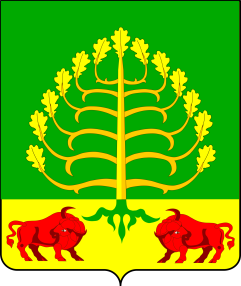 АДЫГЭ РЕСПУБЛИКЭМKIЭМУНИЦИПАЛЬНЭ ЗЭХЭЩАГЪЭУ«АДЫГЭКЪАЛ» ЗЫФИIОРЭМИ АДМИНИСТРАЦИЙ